まるごと百花台！舞岳ハイキング　　舞岳ふれあいロード 八八八八段に挑戦しよう！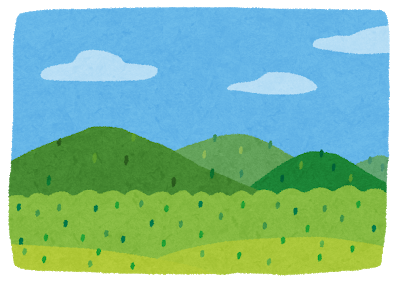 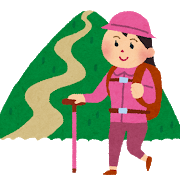 開 催 日 時：10月 13 日 (日)  １3：００～１6：0０募 集 定 員　　　20名参　加　費100円（保険費）集 合 場 所：舞岳山荘　駐車場（島原市有明町大三東戊5580-2）準　備　品：動きやすい服装と靴、飲み水、タオル、杖講　　　師：本山　翼　（ジュニアスポーツ指導員）申 込 方 法：百花台公園管理事務所に直接又は、電話でお願いします主　　催：百花台公園管理事務所TEL : 0957-78-3545MAIL : hyakuhana@ab.auone-net.jp：長崎県立百花台公園　指定管理者長崎県公園緑地協会・八江グリーンポート　共同体